\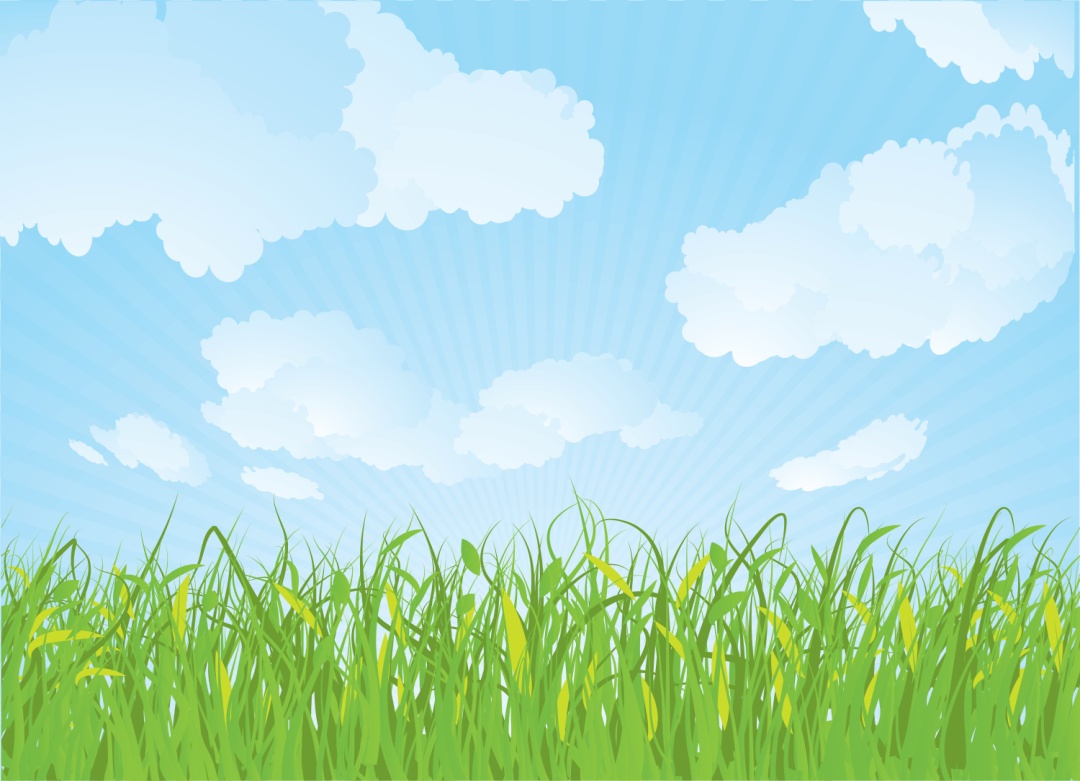 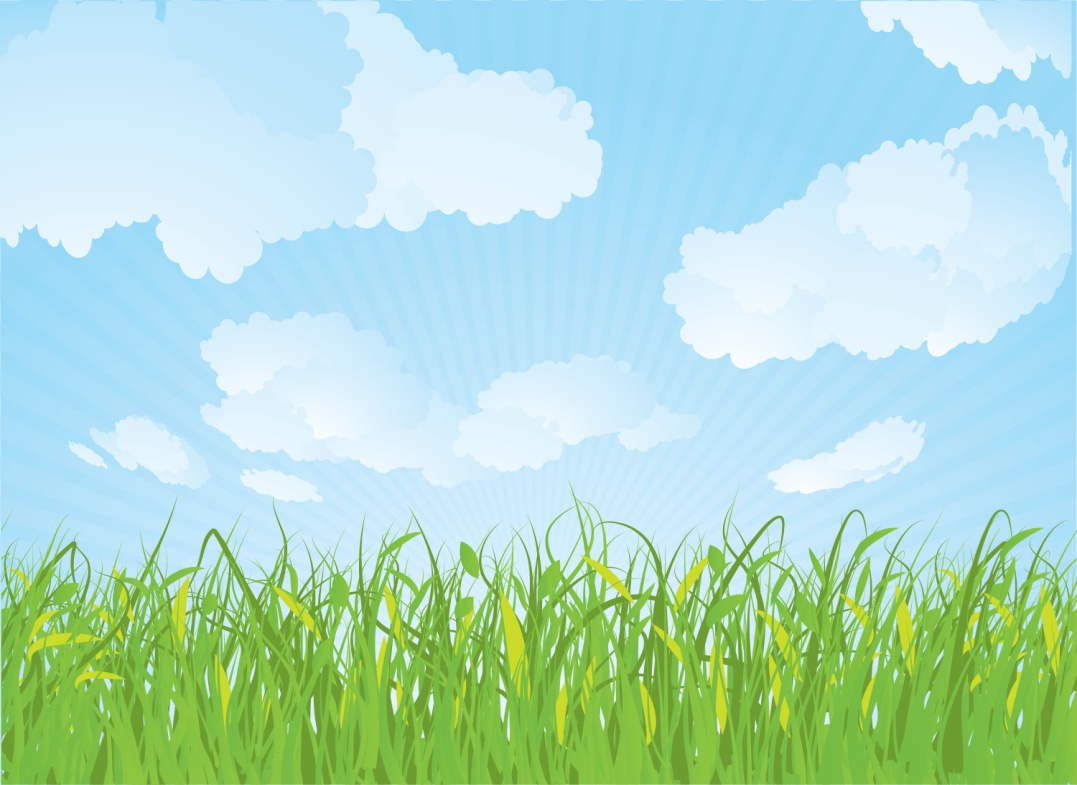 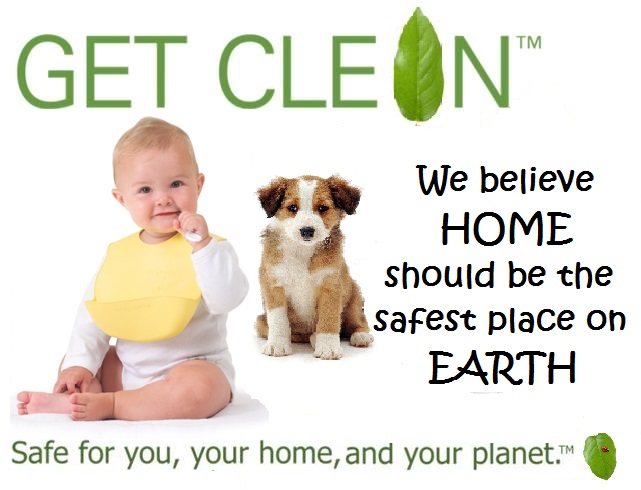 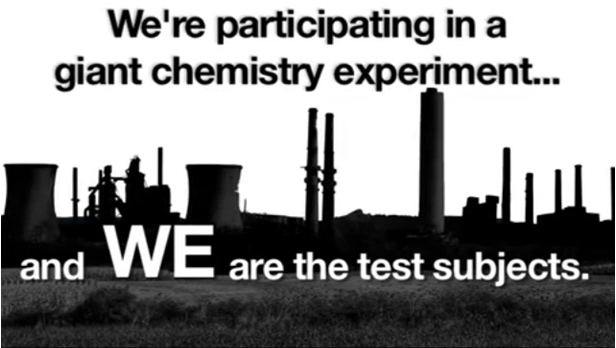 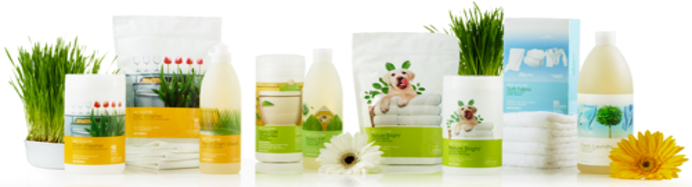 
   Your Get Clean Starter Kit saves you $3,000+ and includes:
Dishwasher Automatic Powder Concentrate (plus dispenser)Hand Dish Wash Liquid ConcentrateGerm Off Disinfecting WipesBasic-H2 16 oz. bottle (for every household cleaning chore)Nature Bright Laundry Booster & Stain Remover (plus dispenser)Soft Fabric Dryer SheetsFresh Laundry Fragrance Free Concentrate (HE Compatible)Plus all of the Get Clean accessories: 3-pk spray bottle, dropper pipette,
pump for 32 oz laundry bottle, measuring scoop, dual measuring spoon, Super Microfiber Cleaning Cloth, Super Microfiber Window Cloth, 
Super Microfiber Dish Sponge, Miracle Scrubber Pad and Cleaning Caddy
      Your Get Clean Starter Kit saves you $3,000+ and includes:
Dishwasher Automatic Powder Concentrate (plus dispenser)Hand Dish Wash Liquid ConcentrateGerm Off Disinfecting WipesBasic-H2 16 oz. bottle (for every household cleaning chore)Nature Bright Laundry Booster & Stain Remover (plus dispenser)Soft Fabric Dryer SheetsFresh Laundry Fragrance Free Concentrate (HE Compatible)Plus all of the Get Clean accessories: 3-pk spray bottle, dropper pipette,
pump for 32 oz laundry bottle, measuring scoop, dual measuring spoon, Super Microfiber Cleaning Cloth, Super Microfiber Window Cloth, 
Super Microfiber Dish Sponge, Miracle Scrubber Pad and Cleaning Caddy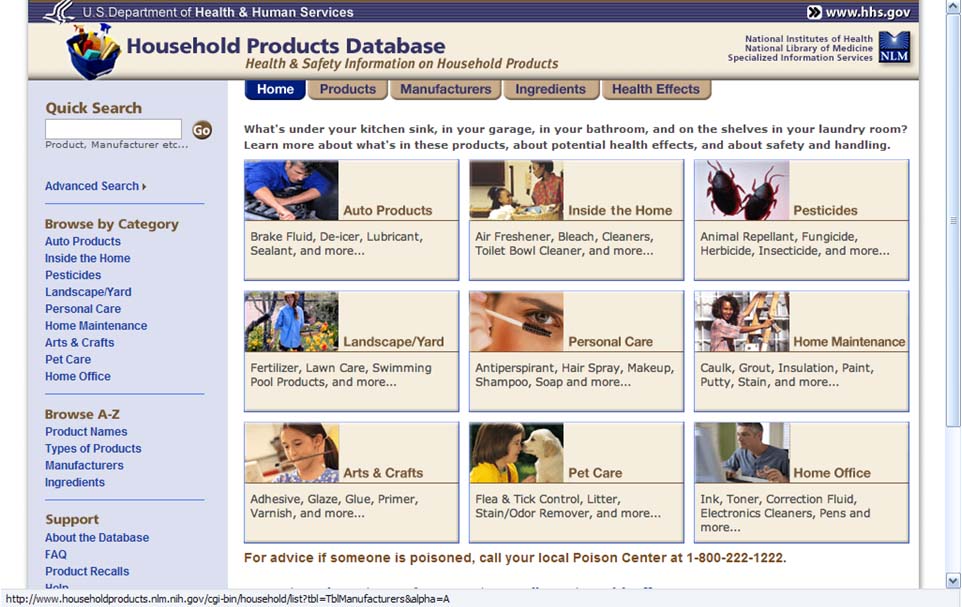 The Shaklee Difference…  We believe that health isn't just about what you put in your body, it's about everything around you.   We also believe in being in harmony with Nature and Good Health™.  That’s why we bring you a full line of natural and nontoxic cleaning choices that are Safe for You, Your Home, & Your Planet®, Get Clean®.
No harmful fumes or hazardous chemicals.Outperforms 20 national leading brands.You would spend $3400 for ready to use cleaners to get the same
 amount of clean found in the Get Clean Starter Kit!Features Basic H2® Organic Super Cleaning Concentrate
 - just 1/4 tsp. makes 16 oz. of all-purpose cleaner for only 3cents.And when you purchase the Get Clean Starter Kit you also make a positive impact on the planet:       Keep 108 pounds of packaging waste from landfills.       Eliminate 248 pounds of greenhouse gas.The Shaklee Difference…  We believe that health isn't just about what you put in your body, it's about everything around you.   We also believe in being in harmony with Nature and Good Health™.  That’s why we bring you a full line of natural and nontoxic cleaning choices that are Safe for You, Your Home, & Your Planet®, Get Clean®.
No harmful fumes or hazardous chemicals.Outperforms 20 national leading brands.You would spend $3400 for ready to use cleaners to get the same
 amount of clean found in the Get Clean Starter Kit!Features Basic H2® Organic Super Cleaning Concentrate
 - just 1/4 tsp. makes 16 oz. of all-purpose cleaner for only 3cents.And when you purchase the Get Clean Starter Kit you also make a positive impact on the planet:       Keep 108 pounds of packaging waste from landfills.       Eliminate 248 pounds of greenhouse gas.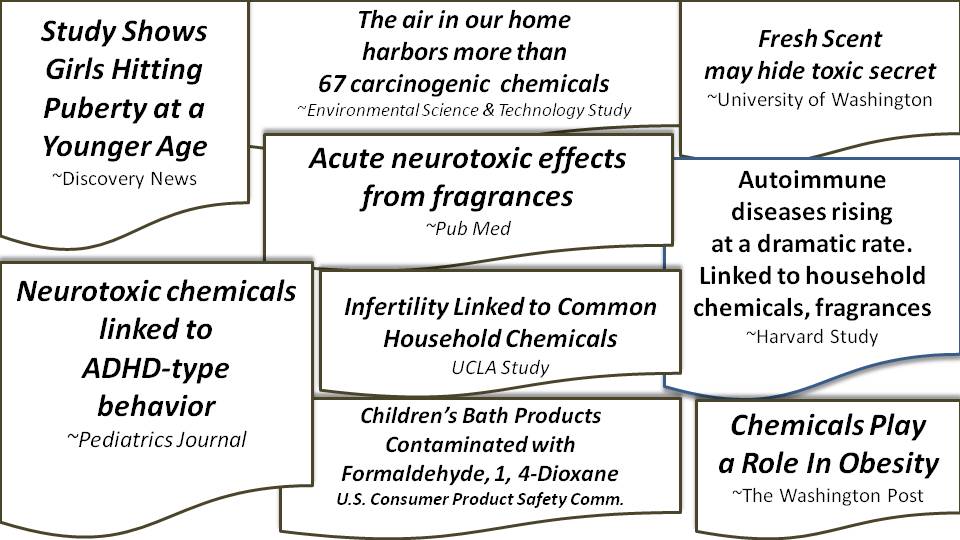 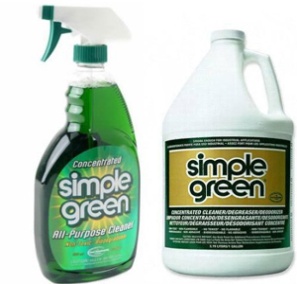 According to The Cleveland Clinic
Air Fresheners contain:
Formaldehyde: A strong irritant to the eyes, throat, 
skin and lungs; thought to cause cancer 
 
Petroleum distillates: Can irritate skin, eyes, 
respiratory tract; may cause fatal pulmonary edema;
Highly  flammable  Fumes are associated with brain damage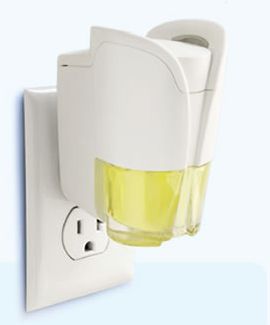 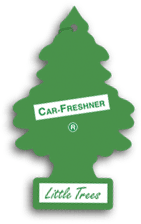 HAVE YOU EVER READ THE LABEL?
“HAZARDOUS TO HUMANS AND DOMESTIC ANIMALS:
“Before spraying, remove birds.”

“Before using product throughout your home, 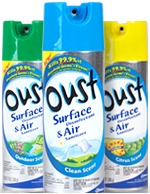 use in one room and wait 24 hours to ensure that no one has anyphysical reactions to the product”According to The Cleveland Clinic
Air Fresheners contain:
Formaldehyde: A strong irritant to the eyes, throat, 
skin and lungs; thought to cause cancer 
 
Petroleum distillates: Can irritate skin, eyes, 
respiratory tract; may cause fatal pulmonary edema;
Highly  flammable  Fumes are associated with brain damageHAVE YOU EVER READ THE LABEL?
“HAZARDOUS TO HUMANS AND DOMESTIC ANIMALS”
“Before spraying, remove birds”. 

“Before using product throughout your home, use in one room and wait 24 hours to ensure that no one has anyphysical reactions to the product”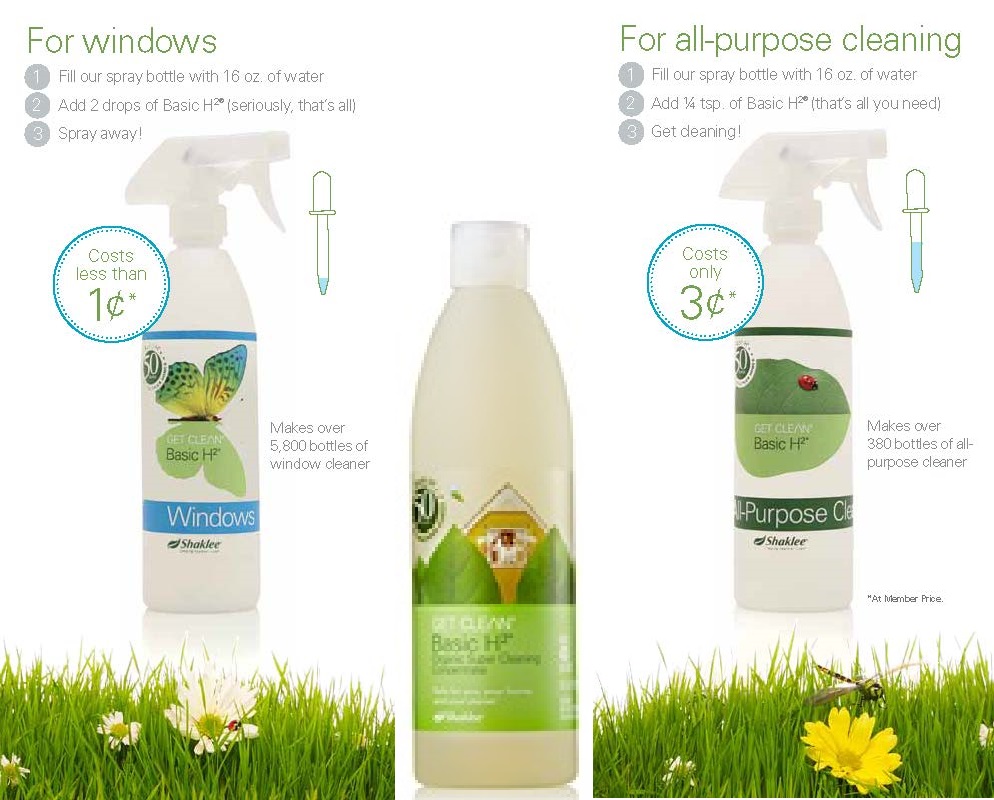 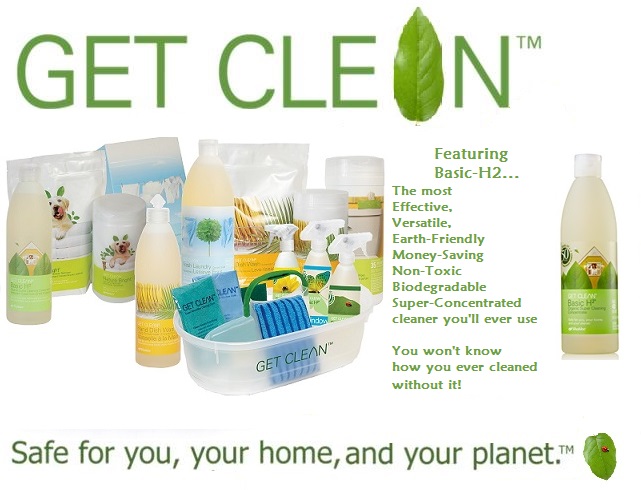 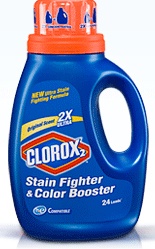 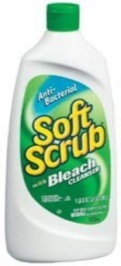 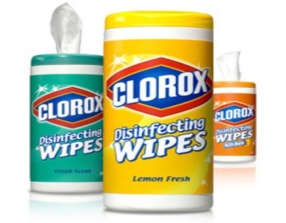 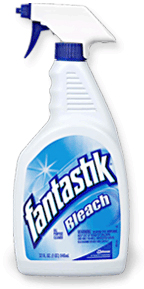 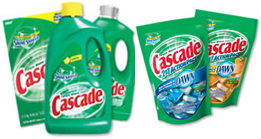   Over 90% of poison exposures happen at home.   Chlorine bleach is the #1 household chemical involved in poisonings.
  Common cleaners give off fumes that can potentially increase the risk      of kids developing asthma, the most common chronic childhood       disease.  1 in 13 school-aged children has asthma. Rates in children      under 5 increased more than 160%  from 1980 –1994. 
  If your home is anything like the average U.S. home, you generate 
      more than 20 pounds of household hazardous waste each year 
      (the EPA  designates toilet cleaners, tub and tile cleaners, oven       cleaners, and bleach as hazardous waste).  Over 90% of poison exposures happen at home.   Chlorine bleach is the #1 household chemical involved in poisonings.
  Common cleaners give off fumes that can potentially increase the risk      of kids developing asthma, the most common chronic childhood       disease.  1 in 13 school-aged children has asthma. Rates in children      under 5 increased more than 160%  from 1980 –1994. 
  If your home is anything like the average U.S. home, you generate 
      more than 20 pounds of household hazardous waste each year 
      (the EPA  designates toilet cleaners, tub and tile cleaners, oven       cleaners, and bleach as hazardous waste).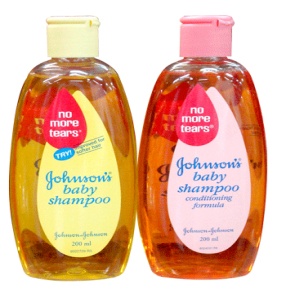 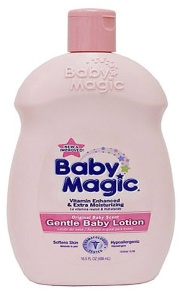 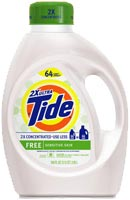 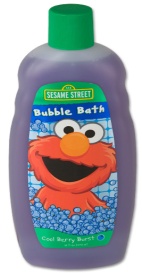 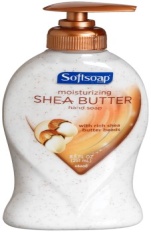 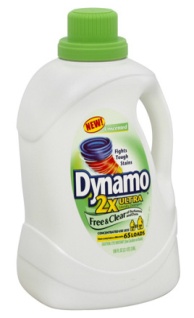 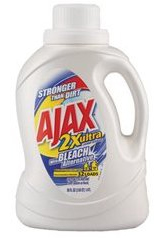 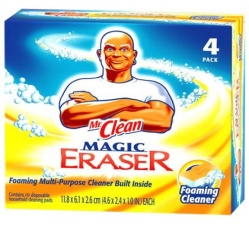 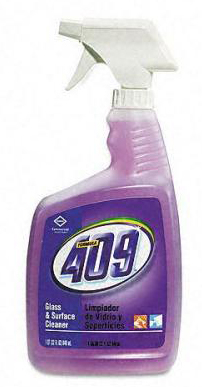 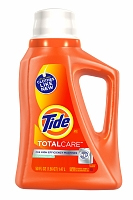 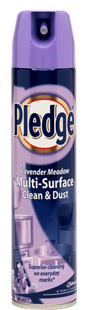 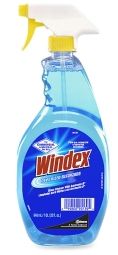 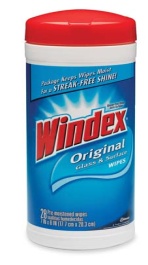 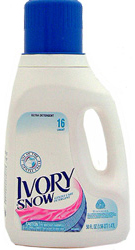 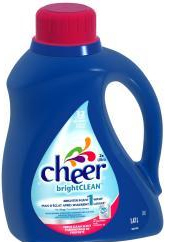 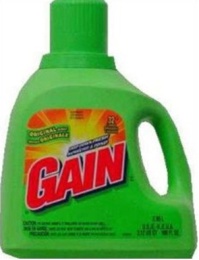 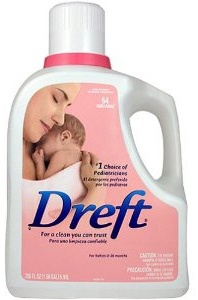 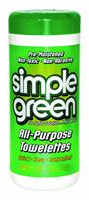 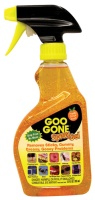 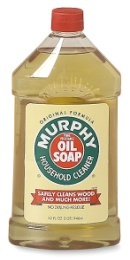 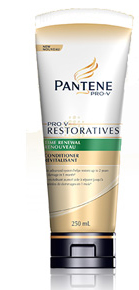 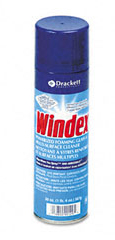 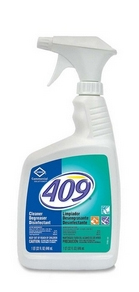 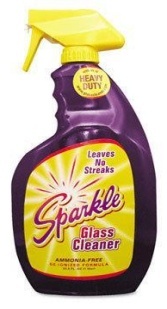 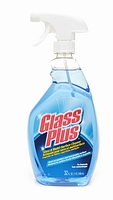 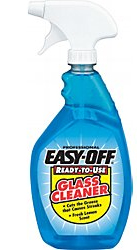 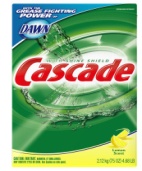 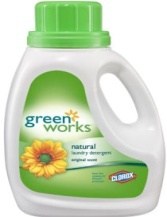 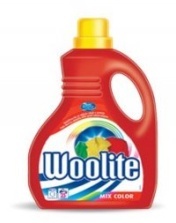 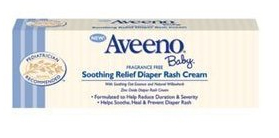 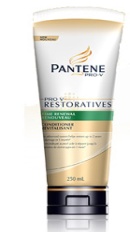 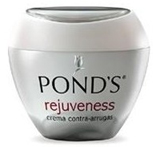 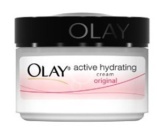 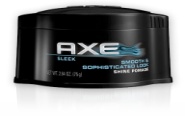 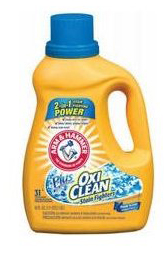 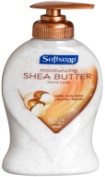 